Name of Journal: World Journal of Clinical CasesManuscript NO: 78358Manuscript Type: CASE REPORTAtypical Takotsubo cardiomyopathy presenting as acute coronary syndrome: A case reportWang ZH et al. Atypical Takotsubo caused by pheochromocytomaZi-Han Wang, Jia-Rong Fan, Gao-Yu Zhang, Xian-Lun Li, Lin LiZi-Han Wang, Jia-Rong Fan, Gao-Yu Zhang, Beijing University of Chinese Medicine, Graduate School, Beijing 100029, Chaoyang District, ChinaXian-Lun Li, Lin Li, Department of Integrative Cardiology, China-Japan Friendship Hospital, Beijing 100029, Chaoyang District, ChinaAuthor contributions: Li L did the conception and design; Wang ZH collected the data and wrote the manuscript; Fan JR and Zhang GY performed the patient follow-up; Wang ZH and Fan JR analyzed and interpreted the data; Li XL made important revisions to the manuscript; all authors approved the final manuscript.Supported by the Capital Health Development Scientific Research Project, No. 2018–2-4063; and Elite Medical Professionals Project of China-Japan Friendship Hospital, No. ZRJY2021-TD03.Corresponding author: Lin Li, PhD, Doctor, Professor, Department of Integrative Cardiology, China-Japan Friendship Hospital, No. 2 Yinghua East Street, Beijing 100029, Chaoyang District, China. lilinxcy@126.comReceived: June 23, 2022Revised: July 22, 2022Accepted: August 30, 2022Published online: October 16, 2022AbstractBACKGROUNDTakotsubo cardiomyopathy (TS) is a rare acute cardiac disease with clinical features, symptoms, and electrocardiographic manifestations similar to those of acute myocardial infarction. We present the case of a patient with TS caused by a pheochromocytoma, which was confirmed by the postoperative pathology. Furthermore, we present the patient's subsequent management, treatment, and outcome.CASE SUMMARYA 64-year-old woman was admitted to the hospital with episodic chest pain and palpitations, electrocardiogram (ECG) findings suggestive of high lateral wall myocardial infarction, echocardiogram showing left ventricular wall segmental motion abnormalities, and elevated levels of the myocardial marker troponin. The patient underwent coronary angiography, which revealed unobstructed blood flow without obvious stenosis. During their hospitalization, the patient had paroxysmal elevation of blood pressure accompanied by palpitations and profuse sweating, with elevated blood catecholamine levels during seizures. Subsequent computerized tomography of the adrenal glands revealed the presence of a nodule in the right adrenal, which was resected and determined to be an adrenal pheochromocytoma. Therefore, the diagnosis of pheochromocytoma-induced atypical TS was made. The patient had an uneventful postoperative recovery.CONCLUSIONCardiologists should consider pheochromocytoma in patients with TS. Early detection allows timely intervention, benefiting patients.Key Words: Takotsubo cardiomyopathy; Acute coronary syndromes; Pheochromocytoma; Diagnose; Prognosis; Case report©The Author(s) 2022. Published by Baishideng Publishing Group Inc. All rights reserved. Citation: Wang ZH, Fan JR, Zhang GY, Li XL, Li L. Atypical Takotsubo cardiomyopathy presenting as acute coronary syndrome: A case report. World J Clin Cases 2022; 10(29): 10772-10778URL: https://www.wjgnet.com/2307-8960/full/v10/i29/10772.htmDOI: https://dx.doi.org/10.12998/wjcc.v10.i29.10772Core Tip: Pheochromocytomas are a common class of endocrine tumors that can cause cardiovascular pathology, often resulting in stress cardiomyopathy due to the intermittent or sustained release of catecholamines. We report a patient with a postoperatively confirmed diagnosis of Takotsubo cardiomyopathy caused by pheochromocytoma.INTRODUCTIONTakotsubo cardiomyopathy (TS) is a rare acute cardiac disease that was first reported by a Japanese physician in 1991[1] but has not been widely recognized. TS mainly occurs in women, with a higher incidence in postmenopausal women[2], which may be related to the loss of estrogen protection[3]. Because TS is closely related to emotions and external stimuli, it is also called “broken heart syndrome”. At present, more attention has been paid to the increase of blood-derived catecholamines in the pathogenesis of TS. Pheochromocytoma is a common type of endocrine system tumor[4] that can cause cardiovascular pathology due to the intermittent or persistent release of catecholamines, which can lead to the development of TS. There are few previous reports in the literature on this secondary stress cardiomyopathy, especially caused by pheochromocytoma. Here we report a case in which atypical TS occurred due to the presence of a pheochromocytoma with massive release of catecholamines.CASE PRESENTATIONChief complaintsA 64-year-old Chinese woman was admitted to the Department of Integrative Cardiology of the China-Japan Friendship Hospital with severe chest pain.History of present illnessThe patient presented with left-sided chest pain confined to the precordial region, accompanied by panic, shoulder and back pain, dizziness, and profuse sweating for several hours after receiving acupuncture treatment on the scapula 12 d prior.History of past illnessThe patient had hyperlipidemia and homocysteinemia but was not taking medications. She denied a history of hypertension and diabetes mellitus.Personal and family historyThe patient did not smoke or drink alcohol. She became menopausal at age 50 without the use of chemotherapy drugs. She also confirmed no family history of genetic disorders.Physical examinationGeneral examination revealed no cardiopulmonary or abdominal abnormalities. The patient had a heart rate of 60 beats/min and a BMI of 31.6. At the time of admission, her blood pressure was elevated to 20.0/14.7 kPa; however, when she was at rest, a stable blood pressure of 16.0/10.7 kPa was measured. During the patient's hospitalization, we found that her blood pressure was unstable, occasionally up to 26.7/14.7 kPa.Laboratory examinationsBlood test results were as follows: Creatine kinase-MB 15.67 ng/mL (reference range: < 5.00); cardiac troponin I 5.31 ng/mL (reference range: < 1.00); myoglobin 78.6 ng/mL (reference range: < 70.0); and N-terminal pro-brain natriuretic peptide 3578 pg/mL (reference range: < 300). Further examinations revealed a fasting blood-glucose of 8.73 mmol/L (reference range: 3.90-6.10), normal C-reactive protein, normal renal function, and negative tumor markers. Importantly, catecholamine levels were significantly elevated during episodes of elevated blood pressure, with epinephrine of 11.60 pmol/L (reference range: 0.164-0.519) and norepinephrine of 56.19 pmol/L (reference range: 1.182-2.364).Imaging examinationsThe electrocardiogram (ECG) showed ST-segment elevation in lead I and AVL and ST-segment depression in leads II, III, and AVF (Figure 1). Echocardiogram findings showed reverse motion of the posterior wall of the left ventricle and septum, normal motion of the posterior septum and posterior ventricular wall, and loss of motion of the rest of the ventricular wall, with an ejection fraction of 50%. Re-examination of the ECG showed T-wave inversion in leads I and AVL, while the echocardiogram showed normal wall motion in each compartment. Imaging results showed no meaningful stenosis in the coronary arteries and unobstructed blood flow (Figure 2). Computed tomography scan of the adrenal glands showed the presence of nodules in the right adrenal gland, on the basis of which we suspected the presence of a pheochromocytoma (Figure 3A).FINAL DIAGNOSISConsidering the patient’s history, laboratory examinations, and imaging results, we determined that she had developed atypical TS with involvement of the lateral wall caused by a pheochromocytoma.TREATMENTAt the time of admission, we gave the patient aspirin (100 mg, qd, po), clopidogrel (75 mg, qd, po), metoprolol (47.5 mg, qd, po), and atorvastatin (20 mg, qn, po) to prevent recurrence of cardiovascular events, isosorbide mononitrate (60 mg, qd, po) to improve cardiac circulation, and acarbose (50 mg, tid, po) to lower blood glucose. The patient underwent laparoscopic surgical resection of the pheochromocytoma, and doxazosin mesylate (4 mg, qd, po) was applied. The postsurgical pathologic diagnosis was right adrenal pheochromocytoma (size: 3.5 cm + ACo-3.5 cm + ACo-3 cm) (Figure 3B-D).OUTCOME AND FOLLOW-UPAfter tumor resection, the patient had a smooth postoperative recovery without adverse events and was treated only with atorvastatin 10 mg qd for lipid-lowering. Repeat ECG examination showed no ST-segment abnormality, and the echocardiogram showed normal motion of all ventricular walls. We followed the patient for one year, and she did not have any further cardiac-related diseases, while the ECG and echocardiogram were normal.DISCUSSIONThe electrocardiographic changes and clinical presentation of TS are similar to acute coronary syndromes (ACS) without the presence of coronary occlusion. The typical patient with TS has a distinctive abnormal contour of ventricular annular contraction with a peculiar circumferential pattern and apical ballooning of the left ventricle extending beyond the coronary blood supply region[5]. In our present report, the heart showed abnormal activity of the lateral wall and was judged to be an atypical case of TS. This abnormal motion is reversible, and ventricular dysfunction returns to normal within hours to weeks. Coronary angiogram is the key test to distinguish ACS from TS[6].The pathogenesis of TS is unclear, and pathophysiological mechanisms such as myocardial ischemia, left ventricular outlet tract obstruction, blood-borne catecholamine myocardial toxicity, adrenergic-induced signal transduction abnormalities, and autonomic nervous system dysfunction have been proposed[7]. More attention is currently focused on elevated blood-borne catecholamine levels and excessive activation of cardiac sympathetic nerves. The rapid elevation of plasma catecholamine levels leads to vasospasm and activation of cardiac sympathetic nerves, inducing TS and acute reversible myocardial dysfunction[8]. Pheochromocytomas produce large amounts of catecholamines when stimulated, which have been reported to induce TS[9] and were the final etiologic diagnosis in this case. Previously, many guidelines for the diagnosis of TS required the exclusion of pheochromocytoma, such as the Mayo diagnostic criteria[10] that had been used for many years; however, the European Journal of Heart Failure introduced new diagnostic principles[7] in recent years, and pheochromocytoma is no longer an exclusion criterion for TS. Typical apical balloon-like changes account for approximately 80% of all TS, and the current literature is dominated by these cases, while the remaining atypical subtypes are rarely reported. Epidemiologic studies show[11] that the incidence of secondary forms of TS is about 3.4 hospitalizations per 100000 person-years, and TS caused by pheochromocytoma is rarely reported.TS is broadly classified into four subtypes according to the site of involvement, apical, midventricular, basal, or focal[6]. In mammalian studies, it has been reported[12] that sympathetic nerve endings and β-adrenergic receptors are unevenly distributed across the myocardium, thus providing some evidence that different sympathetic nerve branches in the affected heart can lead to different lesion sites. One report[13] shows a significant difference in heart rate variability between apical and midventricular TS, which also suggests that differences in sympathetic activation may be a potential mechanism for the different sites of TS pathology. Atypical TS has different clinical features from typical TS in that its patients have a younger age of onset, more frequent ST-segment alterations, and a higher prevalence of neurological disease, whereas a decrease in left ventricular ejection fraction and an increase in brain natriuretic peptide values are not evident[14]. Atypical TS is more difficult to detect in the clinical setting.In this case, the patient had the classical symptoms of myocardial infarction, such as episodes of chest tightness and breathlessness, ST-T segment abnormalities on ECG, wall dyskinesia on echocardiogram, and elevated troponin levels, as well as newly discovered unexplained paroxysmal palpitations, sweating, and elevated blood pressure and blood glucose levels. Although cardiac imaging did not reveal typical apical spherical changes, the diagnosis of TS could be made based on the absence of significant abnormalities on coronary angiogram, echocardiographic findings suggesting a basic loss of proximal apical lateral wall motion and abnormal segmental ventricular wall motion, and a repeat echocardiogram showing normal motion, which could further be classified as an atypical focal type of TS. The postoperative pathology clearly showed the presence of pheochromocytoma, which was the underlying cause of TS.Pheochromocytomas are a significant pathogenic factor in TS. The sudden production of large doses of catecholamines is directly toxic to the myocardium, producing catecholamine-induced myocarditis, diffuse myocardial fibrosis, and induced heart failure[15]; most patients can recover normal cardiac function after removal of the primary tumor[16].CONCLUSIONIn conclusion, we report a case of TS caused by pheochromocytoma. The leading causes of death in patients with TS are the sudden onset of illness and failure to receive prompt emergency treatment; therefore, the patient's prognosis depends on timely detection of the cause of the illness. Pheochromocytoma as the causative factor should not be overlooked in the management of TS, since early intervention can effectively improve myocardial remodeling, and clinicians should pay attention to this.ACKNOWLEDGEMENTSThis report was supported by doctors working in the Department of Integrative Cardiology, China-Japan Friendship Hospital in acquisition, analysis and interpretation of data.REFERENCES1 Tofield A. Hikaru Sato and Takotsubo cardiomyopathy. Eur Heart J 2016; 37: 2812 [PMID: 27923850 DOI: 10.1093/eurheartj/ehw367]2 Hurst RT, Prasad A, Askew JW 3rd, Sengupta PP, Tajik AJ. Takotsubo cardiomyopathy: a unique cardiomyopathy with variable ventricular morphology. JACC Cardiovasc Imaging 2010; 3: 641-649 [PMID: 20541719 DOI: 10.1016/j.jcmg.2010.01.009]3 Ueyama T, Hano T, Kasamatsu K, Yamamoto K, Tsuruo Y, Nishio I. Estrogen attenuates the emotional stress-induced cardiac responses in the animal model of Tako-tsubo (Ampulla) cardiomyopathy. J Cardiovasc Pharmacol 2003; 42 Suppl 1: S117-S119 [PMID: 14871041 DOI: 10.1097/00005344-200312001-00024]4 Nölting S, Bechmann N, Taieb D, Beuschlein F, Fassnacht M, Kroiss M, Eisenhofer G, Grossman A, Pacak K. Personalized Management of Pheochromocytoma and Paraganglioma. Endocr Rev 2022; 43: 199-239 [PMID: 34147030 DOI: 10.1210/endrev/bnab019]5 Ono R, Falcão LM. Takotsubo cardiomyopathy systematic review: Pathophysiologic process, clinical presentation and diagnostic approach to Takotsubo cardiomyopathy. Int J Cardiol 2016; 209: 196-205 [PMID: 26896623 DOI: 10.1016/j.ijcard.2016.02.012]6 Templin C, Ghadri JR, Diekmann J, Napp LC, Bataiosu DR, Jaguszewski M, Cammann VL, Sarcon A, Geyer V, Neumann CA, Seifert B, Hellermann J, Schwyzer M, Eisenhardt K, Jenewein J, Franke J, Katus HA, Burgdorf C, Schunkert H, Moeller C, Thiele H, Bauersachs J, Tschöpe C, Schultheiss HP, Laney CA, Rajan L, Michels G, Pfister R, Ukena C, Böhm M, Erbel R, Cuneo A, Kuck KH, Jacobshagen C, Hasenfuss G, Karakas M, Koenig W, Rottbauer W, Said SM, Braun-Dullaeus RC, Cuculi F, Banning A, Fischer TA, Vasankari T, Airaksinen KE, Fijalkowski M, Rynkiewicz A, Pawlak M, Opolski G, Dworakowski R, MacCarthy P, Kaiser C, Osswald S, Galiuto L, Crea F, Dichtl W, Franz WM, Empen K, Felix SB, Delmas C, Lairez O, Erne P, Bax JJ, Ford I, Ruschitzka F, Prasad A, Lüscher TF. Clinical Features and Outcomes of Takotsubo (Stress) Cardiomyopathy. N Engl J Med 2015; 373: 929-938 [PMID: 26332547 DOI: 10.1056/NEJMoa1406761]7 Lyon AR, Bossone E, Schneider B, Sechtem U, Citro R, Underwood SR, Sheppard MN, Figtree GA, Parodi G, Akashi YJ, Ruschitzka F, Filippatos G, Mebazaa A, Omerovic E. Current state of knowledge on Takotsubo syndrome: a Position Statement from the Taskforce on Takotsubo Syndrome of the Heart Failure Association of the European Society of Cardiology. Eur J Heart Fail 2016; 18: 8-27 [PMID: 26548803 DOI: 10.1002/ejhf.424]8 Kato K, Lyon AR, Ghadri JR, Templin C. Takotsubo syndrome: aetiology, presentation and treatment. Heart 2017; 103: 1461-1469 [PMID: 28839096 DOI: 10.1136/heartjnl-2016-309783]9 Kido K, Guglin M. Drug-Induced Takotsubo Cardiomyopathy. J Cardiovasc Pharmacol Ther 2017; 22: 552-563 [PMID: 28490198 DOI: 10.1177/1074248417708618]10 Prasad A, Lerman A, Rihal CS. Apical ballooning syndrome (Tako-Tsubo or stress cardiomyopathy): a mimic of acute myocardial infarction. Am Heart J 2008; 155: 408-417 [PMID: 18294473 DOI: 10.1016/j.ahj.2007.11.008]11 Y-Hassan S, Tornvall P. Epidemiology, pathogenesis, and management of takotsubo syndrome. Clin Auton Res 2018; 28: 53-65 [PMID: 28917022 DOI: 10.1007/s10286-017-0465-z]12 Paur H, Wright PT, Sikkel MB, Tranter MH, Mansfield C, O'Gara P, Stuckey DJ, Nikolaev VO, Diakonov I, Pannell L, Gong H, Sun H, Peters NS, Petrou M, Zheng Z, Gorelik J, Lyon AR, Harding SE. High levels of circulating epinephrine trigger apical cardiodepression in a β2-adrenergic receptor/Gi-dependent manner: a new model of Takotsubo cardiomyopathy. Circulation 2012; 126: 697-706 [PMID: 22732314 DOI: 10.1161/CIRCULATIONAHA.112.111591]13 Bonnemeier H, Demming T, Weidtmann B, Ortak J, Burgdorf C, Reppel M, Mäuser W, Rosenberg M, Frey N. Differential heart rate dynamics in transient left ventricular apical and midventricular ballooning. Heart Rhythm 2010; 7: 1825-1832 [PMID: 20817016 DOI: 10.1016/j.hrthm.2010.08.025]14 Ghadri JR, Cammann VL, Napp LC, Jurisic S, Diekmann J, Bataiosu DR, Seifert B, Jaguszewski M, Sarcon A, Neumann CA, Geyer V, Prasad A, Bax JJ, Ruschitzka F, Lüscher TF, Templin C; International Takotsubo (InterTAK) Registry. Differences in the Clinical Profile and Outcomes of Typical and Atypical Takotsubo Syndrome: Data From the International Takotsubo Registry. JAMA Cardiol 2016; 1: 335-340 [PMID: 27438117 DOI: 10.1001/jamacardio.2016.0225]15 Ferreira VM, Marcelino M, Piechnik SK, Marini C, Karamitsos TD, Ntusi NAB, Francis JM, Robson MD, Arnold JR, Mihai R, Thomas JDJ, Herincs M, Hassan-Smith ZK, Greiser A, Arlt W, Korbonits M, Karavitaki N, Grossman AB, Wass JAH, Neubauer S. Pheochromocytoma Is Characterized by Catecholamine-Mediated Myocarditis, Focal and Diffuse Myocardial Fibrosis, and Myocardial Dysfunction. J Am Coll Cardiol 2016; 67: 2364-2374 [PMID: 27199060 DOI: 10.1016/j.jacc.2016.03.543]16 Falhammar H, Kjellman M, Calissendorff J. Treatment and outcomes in pheochromocytomas and paragangliomas: a study of 110 cases from a single center. Endocrine 2018; 62: 566-575 [PMID: 30220006 DOI: 10.1007/s12020-018-1734-x]FootnotesInformed consent statement: Informed written consent was obtained from the patients for the publication of this report and any accompanying images.Conflict-of-interest statement: The authors declare that they have no conflict of interest.CARE Checklist (2016) statement: The authors have read the CARE Checklist (2016), and the manuscript was prepared and revised according to the CARE Checklist (2016).Open-Access: This article is an open-access article that was selected by an in-house editor and fully peer-reviewed by external reviewers. It is distributed in accordance with the Creative Commons Attribution NonCommercial (CC BY-NC 4.0) license, which permits others to distribute, remix, adapt, build upon this work non-commercially, and license their derivative works on different terms, provided the original work is properly cited and the use is non-commercial. See: https://creativecommons.org/Licenses/by-nc/4.0/Provenance and peer review: Unsolicited article; Externally peer reviewed.Peer-review model: Single blindPeer-review started: June 23, 2022First decision: July 12, 2022Article in press: August 30, 2022Specialty type: Cardiac and cardiovascular systemsCountry/Territory of origin: ChinaPeer-review report’s scientific quality classificationGrade A (Excellent): 0Grade B (Very good): BGrade C (Good): C, C, CGrade D (Fair): DGrade E (Poor): 0P-Reviewer: Faraji N, Iran; Lin MS, Taiwan; Shrestha AB, Bangladesh; Ullah K, Pakistan S-Editor: Chen YL L-Editor: A P-Editor: Chen YLFigure Legends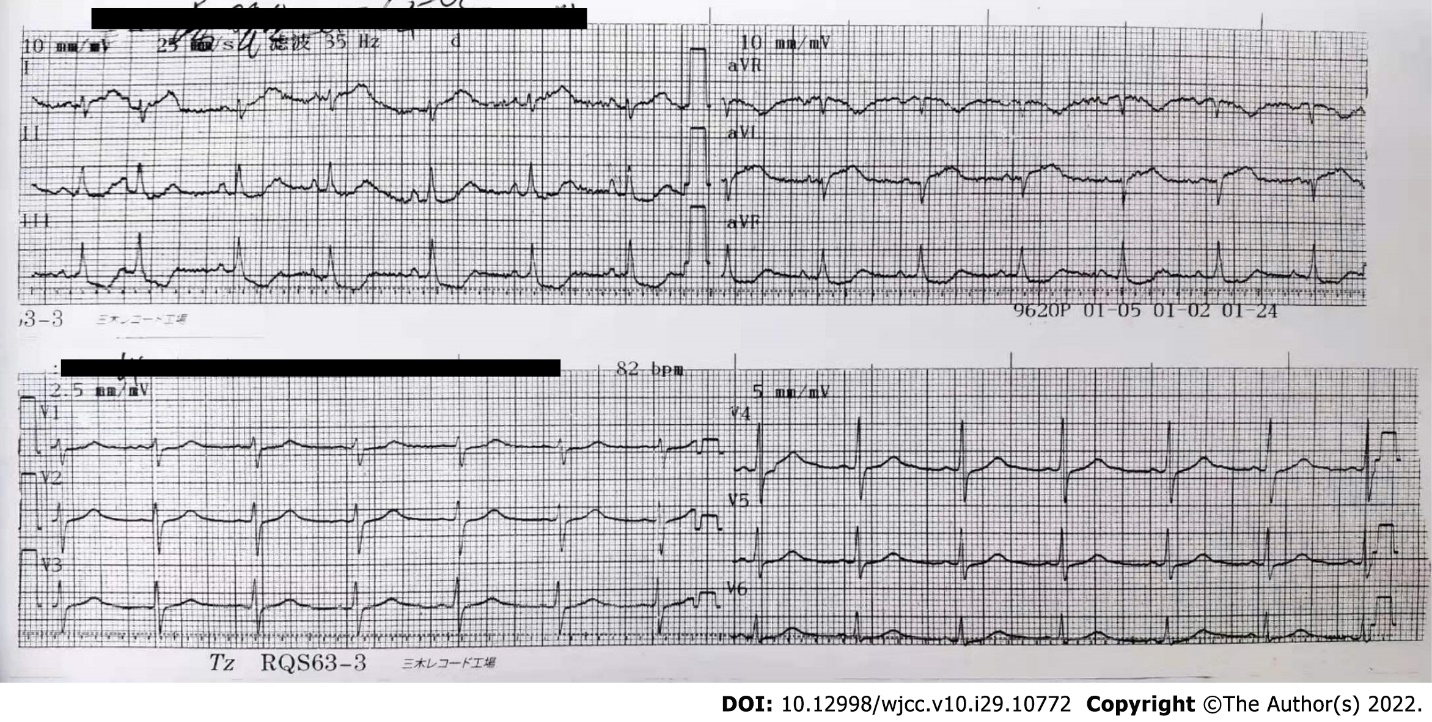 Figure 1 Electrocardiogram images. ST-segment elevation in leads I and AVL and ST-segment depression in leads II, III, and AVF; we initially predicted a high lateral wall myocardial infarction.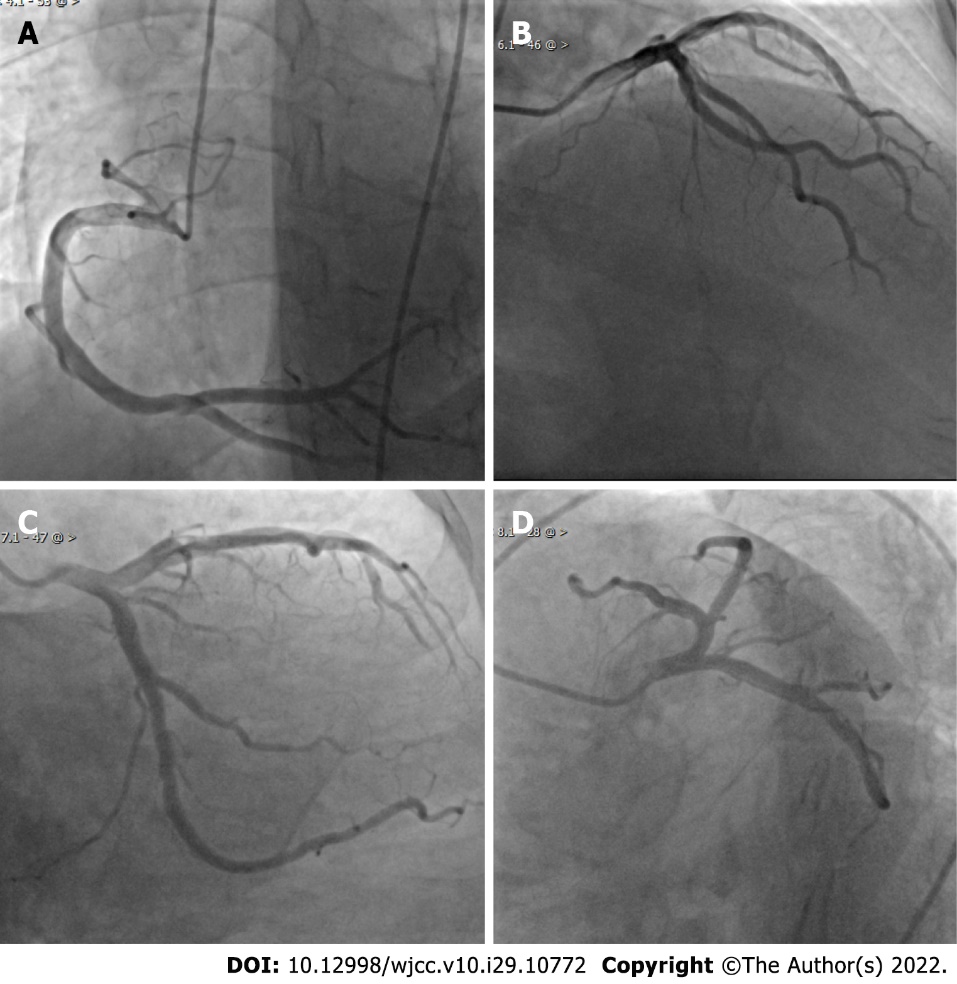 Figure 2 Coronary angiogram images. A-D: Coronary angiogram results showed no meaningful stenosis in the coronary arteries and unobstructed blood flow.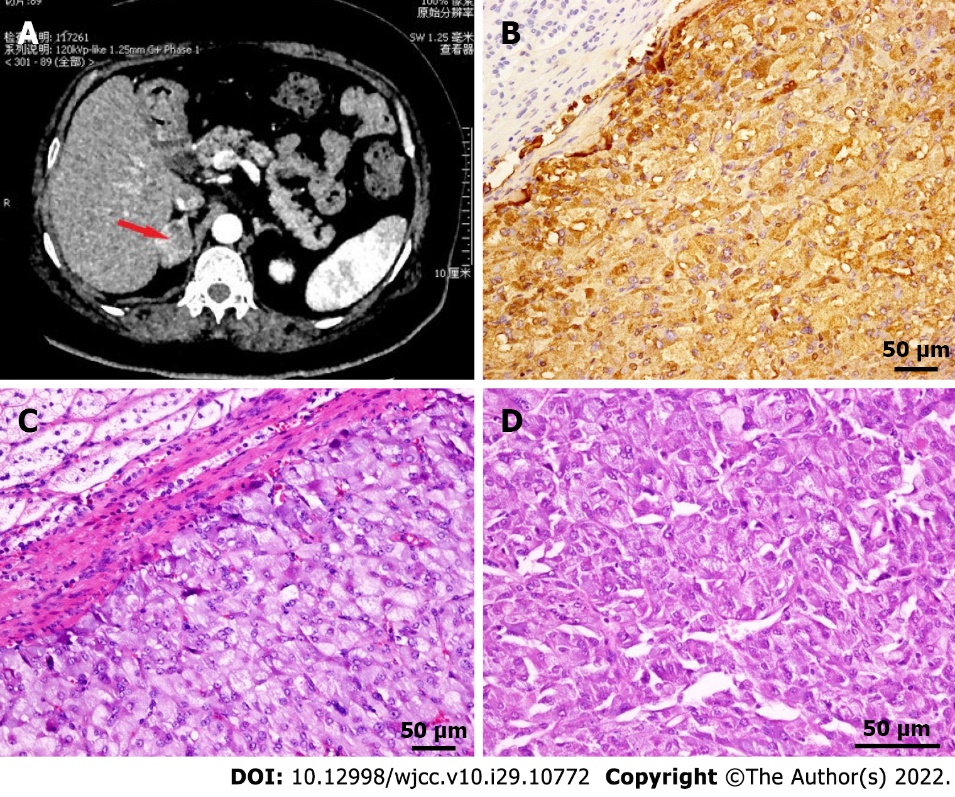 Figure 3 Adrenal computed tomography scan and pathology. A: Mass-like soft tissue shadow with heterogeneous density was present in the medial branch of the right adrenal gland; B: Immunohistochemical staining showed Chromogranin A (+), which was confined to the adrenal gland and did not invade the peri-adrenal tissue; C: HE stained tissue observed under 200 × light microscope; D: HE stained tissue observed under 400 × light microscope. HE: Hematoxylin-eosin.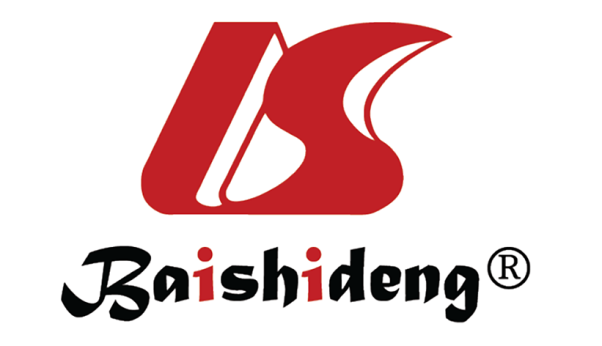 Published by Baishideng Publishing Group Inc7041 Koll Center Parkway, Suite 160, Pleasanton, CA 94566, USATelephone: +1-925-3991568E-mail: bpgoffice@wjgnet.comHelp Desk: https://www.f6publishing.com/helpdeskhttps://www.wjgnet.com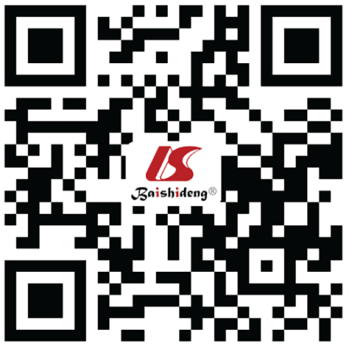 © 2022 Baishideng Publishing Group Inc. All rights reserved.